Return info to secretary@stpaulstorrington.com Classified ads are due by the 20th of each month and will run for 1 newsletter.  If you would like to relist, please send the form in again.  Please no weapons, alcohol, or inappropriate items.  St. Paul’s has the right to deny a listing.  Item (10 word description) Willing to barter		yes 			no  Price  				firm			negotiable     Pick up or delivery available?  (If added cost for delivery please make note here) Contact Info:	Name  	Phone A picture of the item 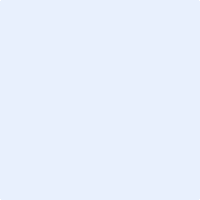 